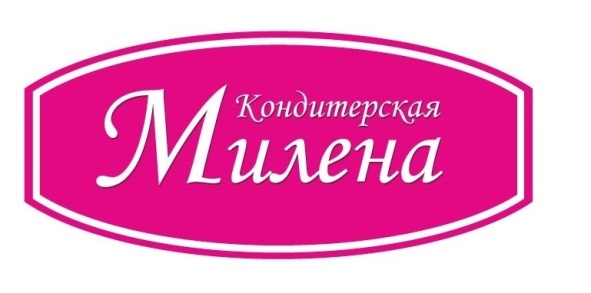 			ИП Исаян Карен Вазгенович Адрес пр-ва: Р.Ф. г.Тольятти, Южное шоссе, 30                                                                                                                                                      тел.: (8482) 61-88-40  сот.: 8 927 891 88 40                                                                                                                                                      konditerskaya-milena@mail.ru  www.k-milena.ru                                                                                Прайс-лист 			ИП Исаян Карен Вазгенович Адрес пр-ва: Р.Ф. г.Тольятти, Южное шоссе, 30                                                                                                                                                      тел.: (8482) 61-88-40  сот.: 8 927 891 88 40                                                                                                                                                      konditerskaya-milena@mail.ru  www.k-milena.ru                                                                                Прайс-лист №НаименованиеКоличествоКоличество       Цена        Сумма№Наименование       шт        кг        за кг        Сумма1Кекс с изюмом (2,5кг)2,5188,00470,002Кекс Мишки (2,5кг)2,5192,00480,003Маффин (2,5кг)2,5188,00470,004Печенье Мадлен (2,5кг)2,5196,00490,005Творожные сердечки (2,5кг)2,5192,00480,006Творожные конвертики (2,5кг)2,5190,00475,007Творожные шаники (2,5кг)2,5194,00485,008Творожный завиток (2,5кг)2,5186,00465,009Янтарное (2кг)2195,00390,0010Пахлава (2кг)282245,00490,0011Орешки со сгущенкой (2,5кг)2,5194,00485,0012Вафельная трубочка (20шт)202029,00580,0013Рулет с арахисом (2,5кг)82,5242,00605,0014Рулет с кокосом (2,5кг)82,5232,00580,0015Пирожное картошка (2,5кг)212,5204,00510,0016Пирожное наполеон (2,5кг)2,5200,00500,0017Пирожное вулкан (2,5кг)252,5198,00495,0018Пирожное сникерс (2,5кг)212,5204,00510,0019Пирожное медовое (2,5кг)212,5194,00485,0020Пирожное шоколадное (2,5кг)212,5198,00495,0021Эклер (2кг)2160,00400,0022Пирожное Заварное (2кг)2160,00400,0023Печенье Смуглянка (2,5кг)2,5158,00395,0024Печенье Курабье (2,5кг)2,5154,00385,0025Песочная палочка (2,5кг)2,5158,00395,0026Песочное с начинкой (2,5кг)2,5158,00395,0027Ромашка с арахисом (2,5кг)2,5172,00430,0028Печенье Зерновое (2,5кг)2,5198,00495,0029Сахарная пудра (5кг/10кг)5/105кг 35010кг 650№НаименованиеКоличествоКоличество       Цена        Сумма№Наименование       шт        кг        за кг        Сумма1Кекс с изюмом (500г)0,5110,002Кекс мишки (650г)0,65135,003Маффин (500г)0,5110,004Печенье Мадлен (650г)0,65140,005Творожные сердечки (750г)0,75155,006Творожные конвертики(650г)0,65135,007Творожные шаники (750г)0,75160,008Творожный завиток (750г)0,75160,009Янтарное (1кг)1,0210,0010Пахлава (1кг)1,0255,0011Орешки со сгущенкой (1кг)1,0210,00112Вафельная трубочка (1кг)1,0290,0013Рулет с арахисом (600г)0,6180,0014Рулет с кокосом (600г)0,6165,0015Пирожное картошка (1 кг)1,0250,0016Пирожное наполеон (700г)0,7150,0017Пирожное вулкан (1кг)1,0210,0018Пирожное сникерс (800г)0,8180,0019Пирожное медовое (800г)0,8170,0020Пирожное шоколадное (800г)0,8170,0021Эклер (700г)0,7200,0022Пирожное заварное (700г)0,7150,0023Печенье Смуглянка (650г)0,65115,0024Печенье Курабье (700г)0,7120,0025Песочная палочка (700г)0,7125,0026Песочное с начинкой (700г)0,7125,0027Ромашка с арахисом (650г)0,65125,0028Печенье зерновое (600г)0,6135,00